T.C.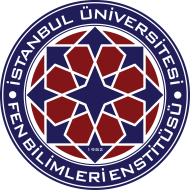 İSTANBUL ÜNİVERSİTESİFen Bilimleri Enstitüsü Müdürlüğü.……Anabilim Dalı BaşkanlığıDosya Kodu: 105.02 Konu: Öğretim Üyesi Değişikliği Teklifi Formu		FEN BİLİMLERİ ENSTİTÜSÜ MÜDÜRLÜĞÜNE,		….................. Anabilim Dalı …................... programı ….. Öğretim Yılı müfredatında yapılması önerilen Öğretim Üyesi Değişikliği Teklifi Formu ekte sunulmuştur. Bilgilerinizi ve gereğini arz ederim.									e-İmzalı										Unvanı Adı Soyadı									Anabilim Dalı Başkanı	           EK: Öğretim Üyesi Değişikliği Teklifi Formu        Doktora Dersi için Dr. Öğr. Üyesi Koşul Belgesi (Yoksa siliniz)